Фото проверки питания от 15.02.2024г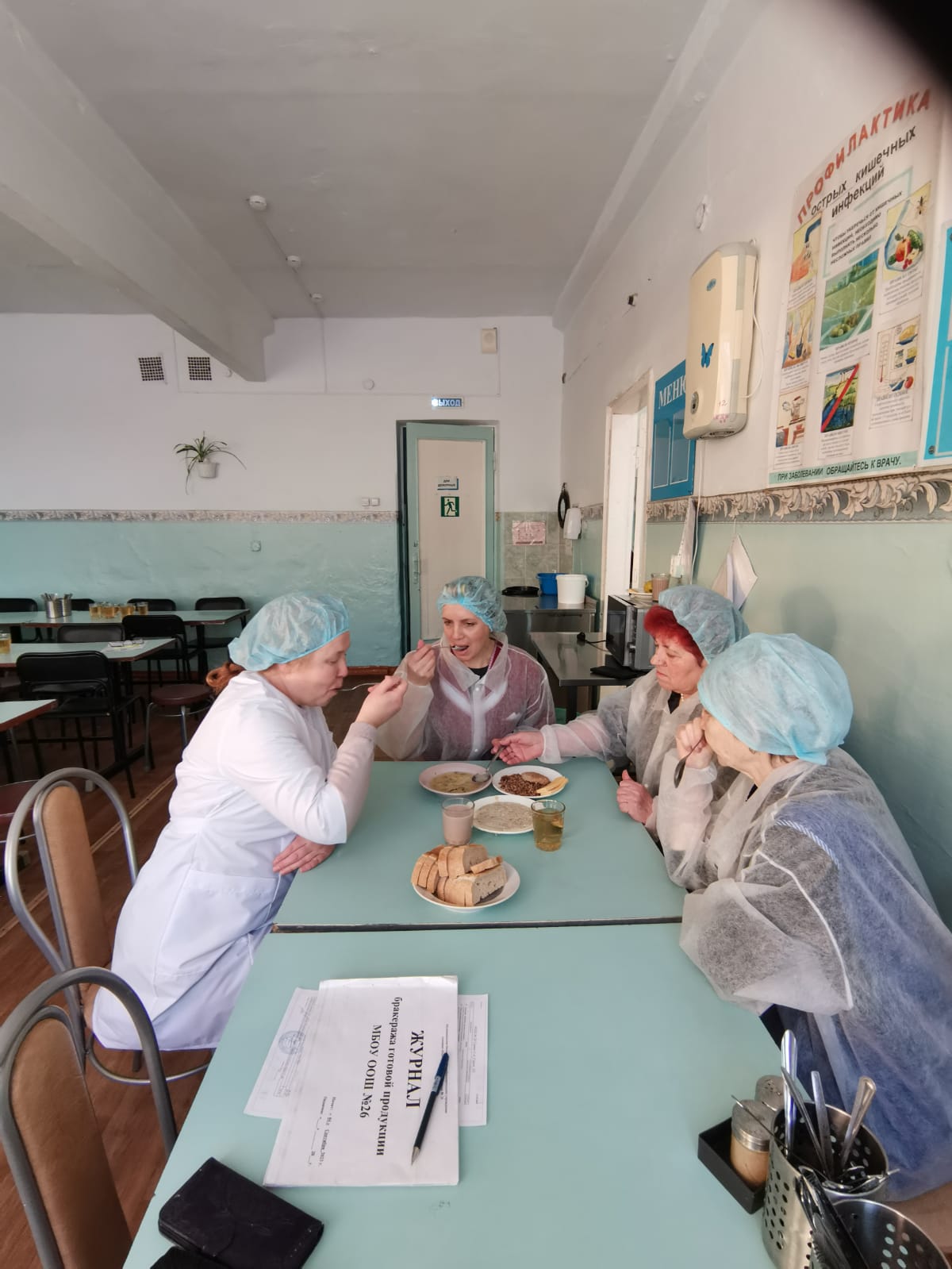 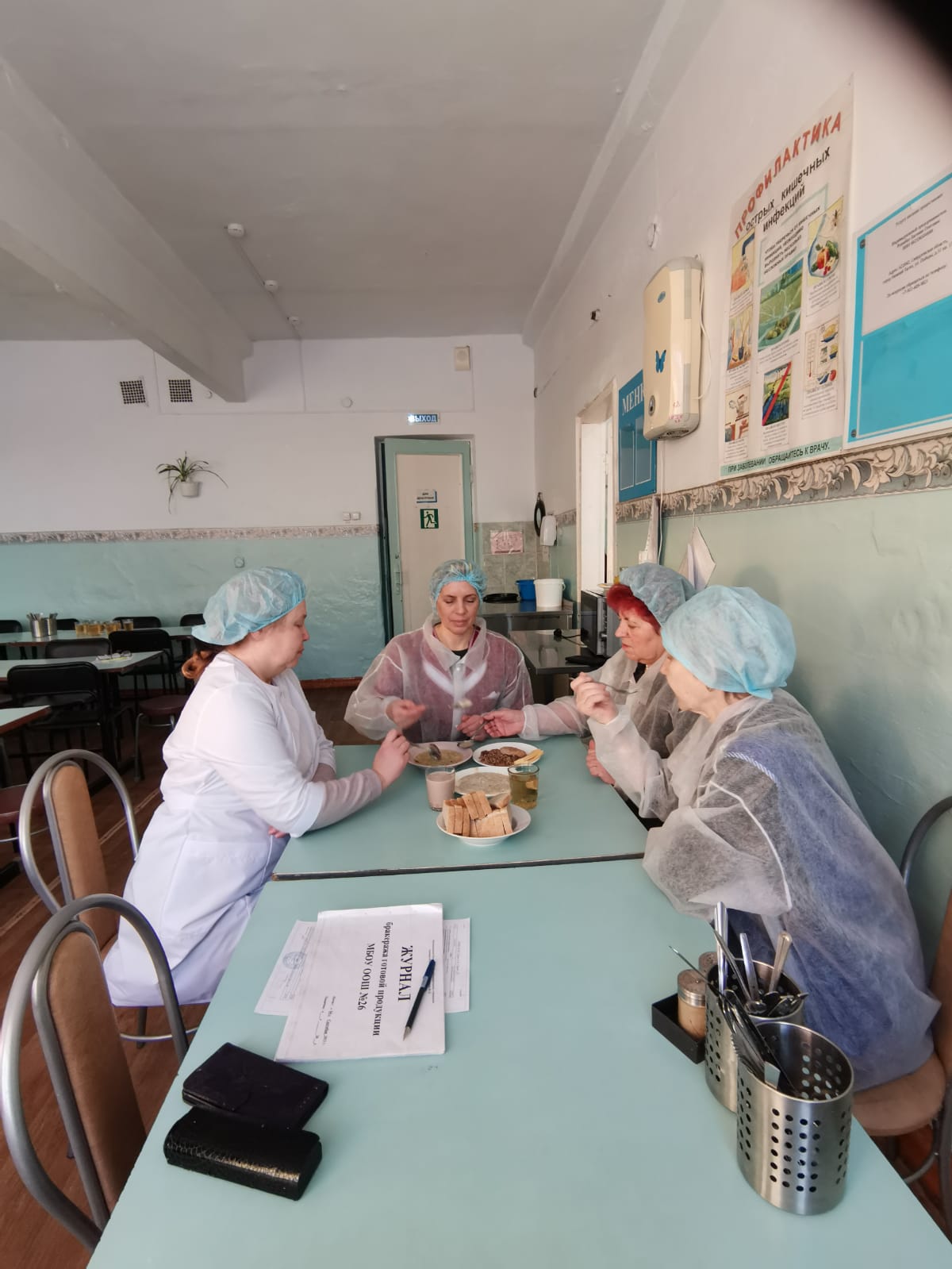 